Система сертификации органического предприятия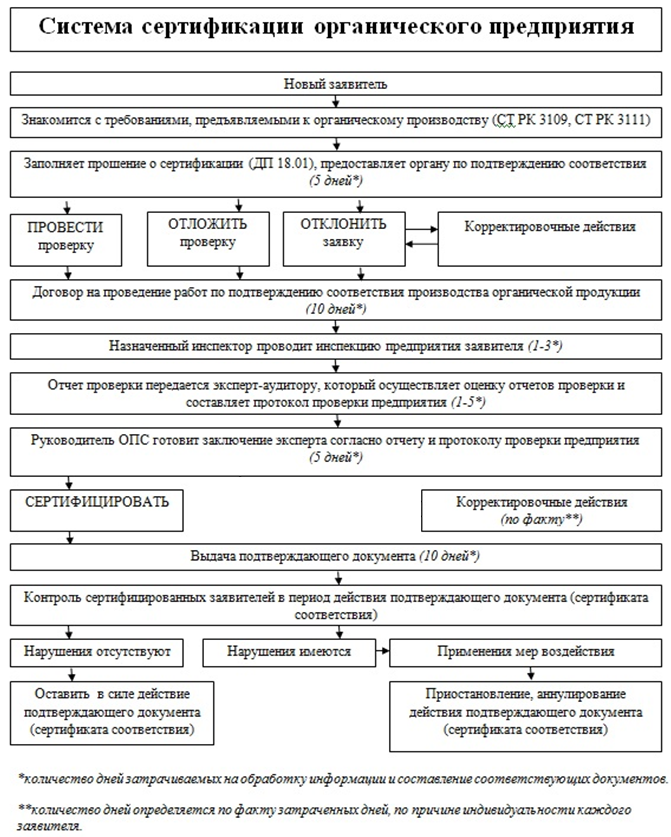 